Pour toujours. Mariage, consécration… S’engager pour la vie ? (19 juin 2012)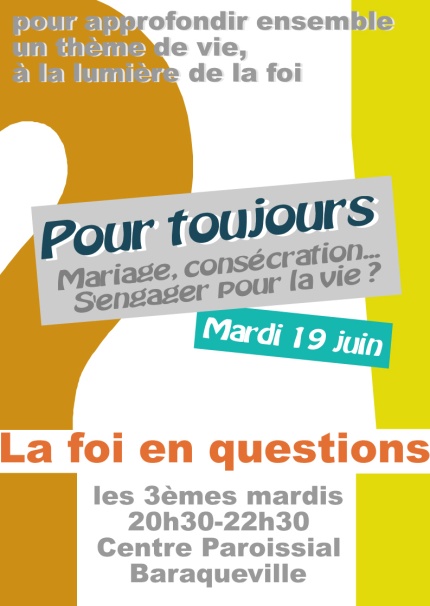 EnquêteQuels témoignages d’« amour-pour-toujours » nous ont le plus marqués ? Pourquoi ?RechercheAujourd’hui, les divorces ou séparations se banalisent dans les faits, mais aussi se justifient à en devenir "normales". A quoi est-ce dû ?Qu’est-ce qui dans la société renforce ou fragilise un engagement pour toujours ?Quels sont les arguments pour ou contre un engagement pour toujours ?En quoi la foi chrétienne favorise-t-elle ou non un engagement pour toujours ?VidéoLe témoignage d’un couple marié qui redécouvre 10 ans après la grâce du sacrement de mariage, à l’occasion d’une grave crise.Réactions au témoignage d’un couple marié « recommençant ».Que pouvons-nous penser de ce « pour toujours » qu’est l’au-delà de la mort ? Qu’est-ce qui nous motive à le penser ?TexteEncyclique de Benoît XVI du 25/12/2005 :Deus Caritas Est (Dieu est Amour)http://tinyurl.com/dieu-est-amourEncyclique "Deus Caritas Est"	Benoît XVI (25/12/2005)http://tinyurl.com/dieu-est-amour7. (…) Au point de départ, la question s’est posée de savoir si les différents sens du mot amour, parfois même opposés, ne sous-entendraient pas une certaine unité profonde ou si, au contraire, ils ne devraient pas rester indépendants, l’un à côté de l’autre. Avant tout cependant, est apparue la question de savoir si le message sur l’amour qui nous est annoncé par la Bible et par la Tradition de l’Église avait quelque chose à voir avec l’expérience humaine commune de l’amour ou s’il ne s’opposait pas plutôt à elle. À ce propos, nous avons rencontré deux mots fondamentaux : eros, comme le terme désignant l’amour «mondain», et agapè, comme l’expression qui désigne l’amour fondé sur la foi et modelé par elle. On oppose aussi fréquemment ces deux conceptions en amour «ascendant» et amour «descendant». Il y a d’autres classifications similaires, comme par exemple la distinction entre amour possessif et amour oblatif (amor concupiscentiæ – amor benevolentiæ), à laquelle on ajoute parfois aussi l’amour qui n’aspire qu’à son profit.Dans le débat philosophique et théologique, ces distinctions ont souvent été radicalisées jusqu'à les mettre en opposition entre elles : l’amour descendant, oblatif, précisément l’agapè, serait typiquement chrétien ; à l'inverse, la culture non chrétienne, surtout la culture grecque, serait caractérisée par l’amour ascendant, possessif et sensuel, c’est-à-dire par l’eros. Si on voulait pousser à l’extrême cette antithèse, l’essence du christianisme serait alors coupée des relations vitales et fondamentales de l’existence humaine et constituerait un monde en soi, à considérer peut-être comme admirable mais fortement détaché de la complexité de l’existence humaine. En réalité, eros et agapè – amour ascendant et amour descendant – ne se laissent jamais séparer complètement l’un de l’autre. Plus ces deux formes d’amour, même dans des dimensions différentes, trouvent leur juste unité dans l’unique réalité de l’amour, plus se réalise la véritable nature de l’amour en général. Même si, initialement, l’eros est surtout sensuel, ascendant – fascination pour la grande promesse de bonheur –, lorsqu’il s’approche ensuite de l’autre, il se posera toujours moins de questions sur lui-même, il cherchera toujours plus le bonheur de l’autre, il se préoccupera toujours plus de l’autre, il se donnera et il désirera «être pour» l’autre. C’est ainsi que le moment de l’agapè s’insère en lui ; sinon l'eros déchoit et perd aussi sa nature même. D’autre part, l’homme ne peut pas non plus vivre exclusivement dans l’amour oblatif, descendant. Il ne peut pas toujours seulement donner, il doit aussi recevoir. Celui qui veut donner de l’amour doit lui aussi le recevoir comme un don. L’homme peut assurément, comme nous le dit le Seigneur, devenir source d’où sortent des fleuves d’eau vive (Jn 7, 37-38). Mais pour devenir une telle source, il doit lui-même boire toujours à nouveau à la source première et originaire qui est Jésus Christ, du cœur transpercé duquel jaillit l’amour de Dieu (Jn 19, 34).